ГОСУДАРСТВЕННОЕ БЮДЖЕТНОЕ УЧРЕЖДЕНИЕ ГОРОДА МОСКВЫ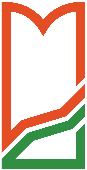 «НАУЧНО-ИССЛЕДОВАТЕЛЬСКИЙ ИНСТИТУТОРГАНИЗАЦИИ ЗДРАВООХРАНЕНИЯ И МЕДИЦИНСКОГО МЕНЕДЖМЕНТАДЕПАРТАМЕНТА ЗДРАВООХРАНЕНИЯ ГОРОДА МОСКВЫ» 
(ГБУ «НИИОЗММ ДЗМ»)СПРАВКА 
о работе с контрольными документами 
по состоянию на 	(дата)Наименование должности	подпись	И.О. ФамилияФИО исполнителя, 
название структурного подразделенияПоступилоПоступилоПоступилоНаходится на исполненииНаходится на исполненииНаходится на исполненииФИО исполнителя, 
название структурного подразделенияВсегоиз них выполненоиз них выполненоВсегов том числев том числеФИО исполнителя, 
название структурного подразделенияВсегоВсегов т.ч. 
с нарушением срокаВсегоНе выполнено 
в срокС не истекшим сроком